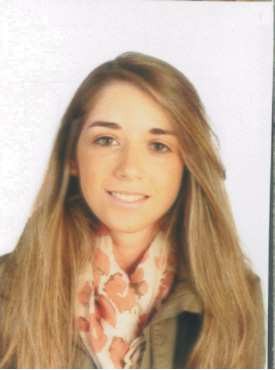 Isabel María Butrón GarcíaFormación académicaTitulaciónLicenciada en Administración y dirección de empresas en la facultad de ciencias empresariales de Cádiz.Formación extra académica2006	Curso práctico de bolsa.Realizado en la facultad de CC.EE y Empresariales de la Universidad de Cádiz.2006	Curso de Economía y Defensa.Realizado en la facultad de CC.EE y Empresariales de la Universidad de Cádiz.2007		Asistencias a distintos seminarios: creación y gestión de pymes, gestión de franquicias, como crear tu propio negocio y creatividad como herramienta de éxito en la empresa.2008	Curso de formación de La Caixa.Realizado en su centro de formación en Sevilla.2008	Curso de formación de Caixa Catalunya.Realizado en su centro de formación en Málaga.2011	Curso de Nominas, seguros sociales y contabilidad.Realizado en el centro de formación Ceginfor. 40 horas cada curso 2011	Curso de admon y dirección de empresasRealizado en el centro de formación Ceginfor2011	Curso de Recursos HumanosRealizado en el centro de formación Ceginfor.40 horas 2018-2021 Curso de Asesoramiento FinancieroRealizado en el Instituto Europeo de Posgrado de Madrid curso certificado por la Comision Nacional del Mercado de Valores.2021    Programa Formativo de Ley de Credito InmobiliarioRealizado en CUNEF colegio Universitario de Madrid.Además de realizar diferentes cursos de corta duración impartidos en Bankinter como pueden ser los destinados a obtener subvenciones y garantías adicionales ( Fondos Ico, fondos FEI, BEI ,fondos Next Generation EU….)Experiencia profesional2006-2007	Empresa privadaEmpresa:	constructora y dedicada a la instalación de conductos de aire acondicionado.Cargo:	administrativa, contable.Función:	desempeño de funciones comerciales, atención de clientes, realización de presupuestos.2007-2008	Empresa privadaEmpresa:	dedicada a la gestión y construcción de varios geriátricos concertados y privados.Cargo:	contableFunción:	desempeño de múltiples tareas administrativas, contacto con acreedores y proveedores, facturación y contabilidad.2008-(4m)	Banca Empresa:			del sector bancario Cargo:		cajeraFunción:	atención y captación de clientes, pagos y cobros, además de otras tareas administrativas.2011-2013(sept.) Banca Empresa:	del sector bancario. Cargo:	 gestor de clientesFunción:		atención y captación de clientes, pagos y cobros, promotor de negocios además de otras tareas administrativas y comerciales.2013(Octubre-2023 Junio) Banca Empresa: sector bancarioCargo: gestor de clientes, analista de riesgos, interventora(Subdirectora), DirectoraFunción: atención al cliente y actividades comerciales, estudios y análisis de cualquier operación financiera, auditoria y control de cuentas contables de la oficina .Dirección de la oficina , gestion y asesoramiento financiero de los clientes.También me encargo de estudio y tramitación de operaciones que conllevan subvenciones concedidas a nuestros clientes